(13) Supporting InformationSupplemental Table S1 - Amino-acid sequences and denomination of cyclopeptides.Amino-acids added to the primary human 1AR-sequence (to allow for cyclisation between N- and C-terminal residues) are typeset in bold. Amino-acid sequences not conserved between 1/2-adrenoceptors are typeset in green. Mutated residues are typeset in red. Cysteines are typeset in blue. Amino-acids are denominated by the standard one-letter-code. Letter “B” stands for the synthetic amino-acid α-amino-butyrate introduced to prevent aberrant C209C216 disulfide-bridging.Supplemental Table S2 - Primer for site directed mutagenesis by nested PCRPrimers (for: forward; rev: reverse) designed for the directed mutagenesis (point mutations) of the native human 1-AR, with the respective nucleotide-changes underscored. Successful introduction of the mutations in the 1AR-cDNA was checked by sequencing. Single-AA mutant human 1-AR were expressed in HEK293-cells and their functionality  was ascertained by radioligand-binding and by adequate cAMP-responses following agonist (-)isoproterenol-stimulation (see suppl. Table S3).Supplemental Table S3 - Characteristics of β1AR-mutants expressed in HEK293-cells1Significance of deviation from wildtype, Dunnett's Multiple Comparison Test, n.s.= not significant2Significance of deviation from wildtype, Dunnett's Multiple Comparison Test, n.s.= not significantSupplemental Figure S1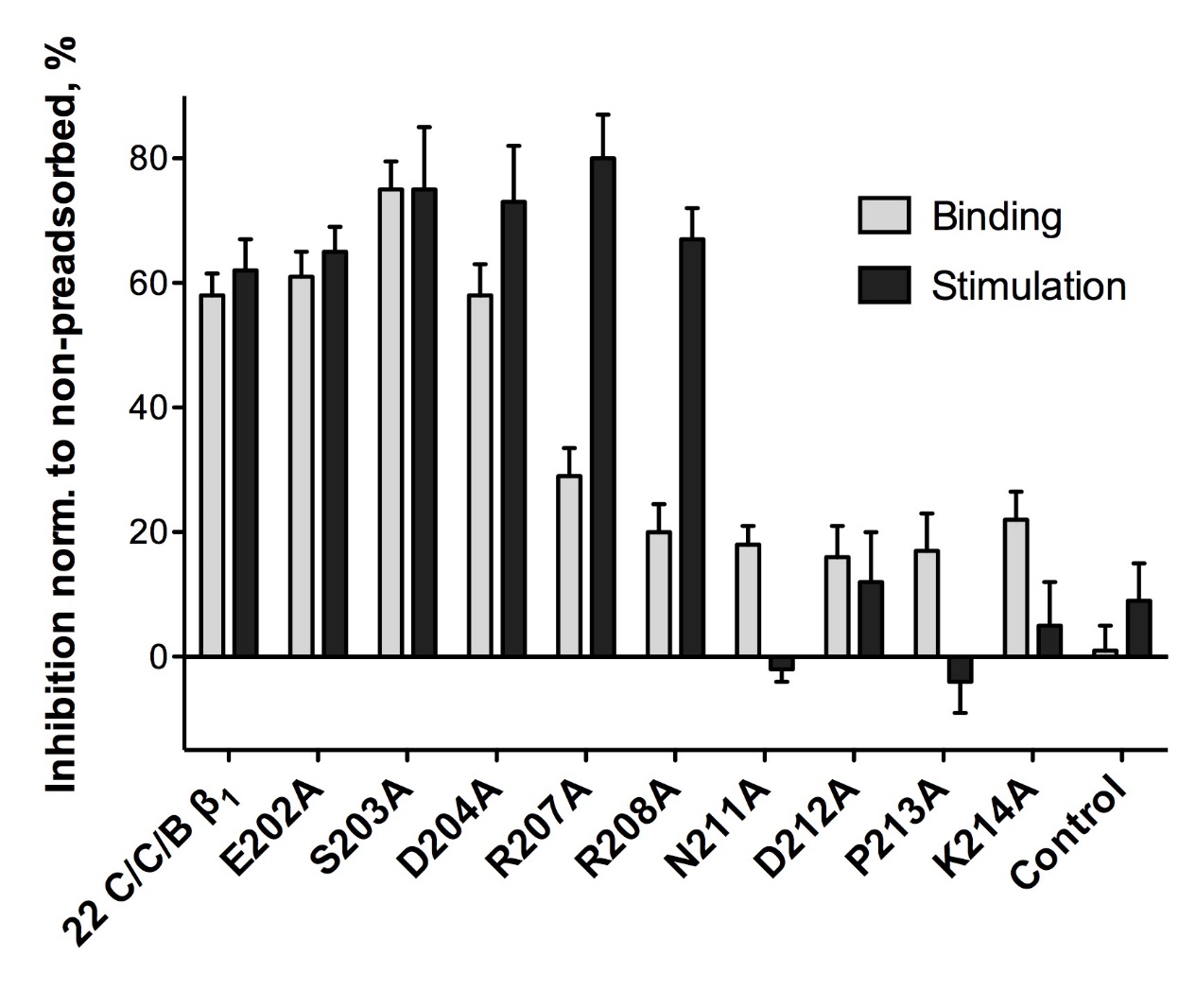 Supplemental Figure S1 - Neutralization of a monoclonal mouse anti-1ECII-antibody by 22mer-cyclopeptides corresponding to the human 1-ECII, each having a different non-conserved amino-acid (compared to the amino-acids constituting the ECII-loop of the 2-AR) sequentially replaced with alanine. Monoclonal mouse anti-1ECII-abs were pre-absorbed with the indicated cyclopeptides (40 mol/ mol IgG, 4°C, 16 h). Grey columns: mouse anti-1ECII-Mab binding to a linear 25AA-1ECII-peptide (residues 199-223) as determined by ELISA. Black columns: 1AR-mediated cAMP-stimulation as measured in cells expressing the native 1-AR functionally coupled to a FRET-sensor for intracellular cAMP. Decreases in immuno-reactivity (grey bars) or cAMP-stimulation (black bars) after pre-absorption with the indicated cyclopeptides (40 mol CP/ mol IgG) normalized to the values obtained without pre-absorption. Columns represent mean values ±SEM of triplicate determinations. Differences between the non-mutated 22 C/C/B-1-cyclopeptide and CP-mutations were analyzed by one-way ANOVA with subsequent Dunnett's post-hoc test for multiple comparisons; * p< 0.05; ** p< 0.01). Internal negative control: non-mutated 22C/C/D-beta2 (sequence and alignment see Tab S1).Supplemental Figure S2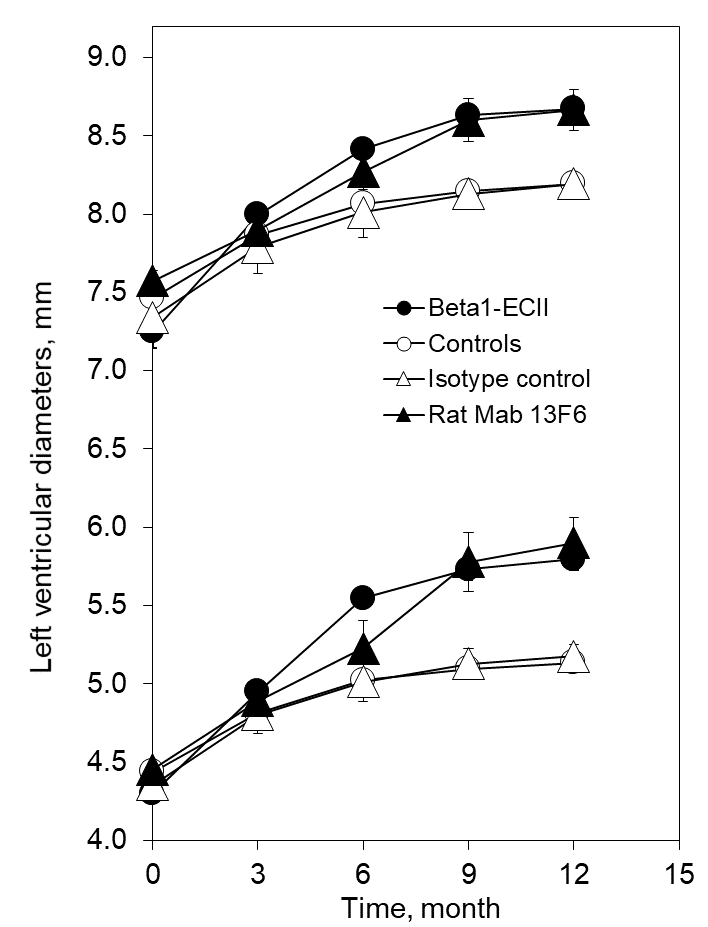 Supplemental Figure S2 - Time course of left ventricular diameters from rats immunized against 1ECII or receiving a monoclonal rat anti-1ECII and corresponding control animals, determined by echocardiography. The graphs show the time-course of the LV end-diastolic and end-systolic diameters (LVED/LVES) over 12 months of Lewis-rats immunized subcutaneously every 4 weeks with 1ECII/GST fusion-proteins (beta1-ECII, black circles, n=10) as previously described in detail (11), or receiving a monoclonal rat anti-1ECII intravenously every 4 weeks (rat Mab 13F6, black triangles, n=8). Untreated Lewis rats (controls, white circles, n=10) or animals receiving a rat IgG isotype-control every 4 weeks (isotype control, white triangles, n=5) served as the respective control groups. Error bars indicate mean ±SEM in the indicated groups; ***p<0.001, ****p<0.0001 (two-way ANOVA and Dunnett's post-hoc test for multiple comparisons, asterisks are indicated for the Mab 13F6 transfer-group versus control animals).DenominationAmino acid sequence18 C/C/S18 C/S/C   ADEARRCYNDPKCSDFVQ   ADEARRCYNDPKSCDFVQ 1ECII201-220 2ECII183-202 AESDEARRCYNDPKCCDFVT ATHQEAINCYANETCCDFFT22 C/C/B-122 C/C/D-2E202AS203AD204AR207AR208AN211AD212AP213AK214ARAESDEARRCYNDPKCBDFVTGRATHQEAINCYANETCDDFFTGRAASDEARRCYNDPKCBDFVTGRAEADEARRCYNDPKCBDFVTGRAESAEARRCYNDPKCBDFVTGRAESDEAARCYNDPKCBDFVTGRAESDEARACYNDPKCBDFVTGRAESDEARRCYADPKCBDFVTGRAESDEARRCYNAPKCBDFVTGRAESDEARRCYNDAKCBDFVTGRAESDEARRCYNDPACBDFVTGPrimerSequence (5‘ → 3‘)OuterPri1 forOuterPri2 revE202A forE202A revR207A forR207A revD212N forD212N revP213A forP213A revV219A forV219A revGACCTGGTCATGGGGCTGCTGGTGGTGCCGCGGGGACGGGCGAGGGCGAGGGCGAACTGGTGGCGGGCGGCTAGCGACGAGGCGCCTCGTCGCTAGCCGCCCGCCACCAGTGCGACGAGGCGGCACGCTGCTACAACGACCCGGGTCGTTGTAGCAGCGTGCCGCCTCGTCGCCCGCTGCTACAACGCTCCCAAGTGCTGCGACTTCGAAGTCGCAGCACTTGGGAGCGTTGTAGCAGCGGGCTGCTACAACGACGCCAAGTGCTGCGACTTCGCGAAGTCGCAGCACTTGGCGTCGTTGTAGCAGCAGTGCTGCGACTTCGCTACCAACCGGGCCTACGCGTAGGCCCGGTTGGTAGCGAAGTCGCAGCACTConstructLigand bindingKi CGP20712A (nM)cAMP-stimulation-Log EC50 (-)- Isoproterenol (nM)β1AR wildtype7.56 0.694 ± 0.027β1AR R207A7.03 (n.s.)10.592 ± 0.036 (n.s.)2β1AR D212N8.49 (n.s.)10.628 ± 0.019 (n.s.)2β1AR P213A9.95 (n.s.)10.402 ± 0.090 (n.s.)2β1AR V219A4.55 (n.s.)10.651 ± 0.031 (n.s.)2